Zajęcia wyrównawcze z matematyki dla kl. VKarta pracy 706.05.2020Pole trójkąta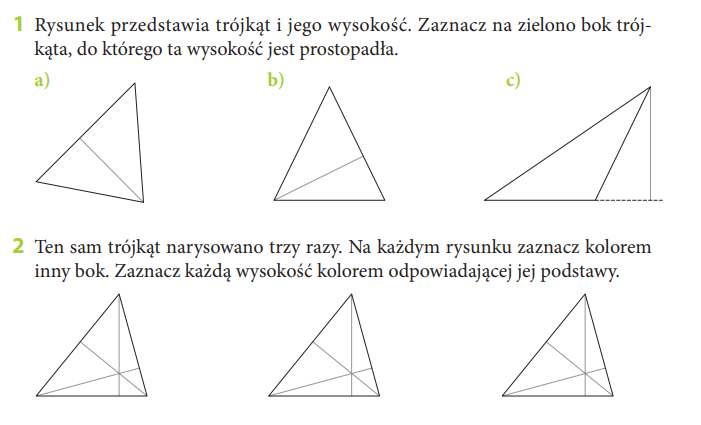 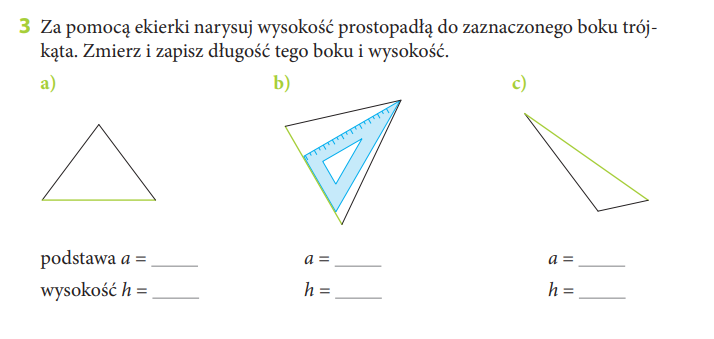 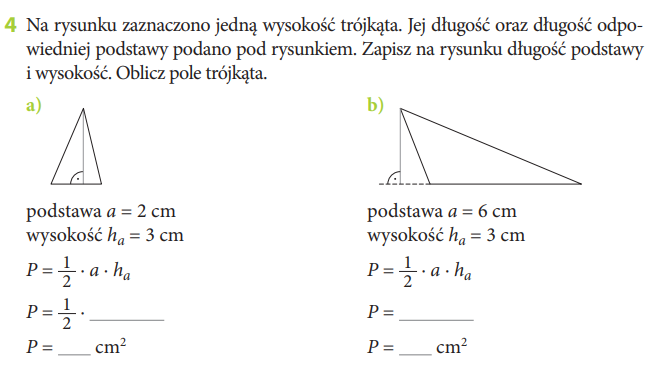 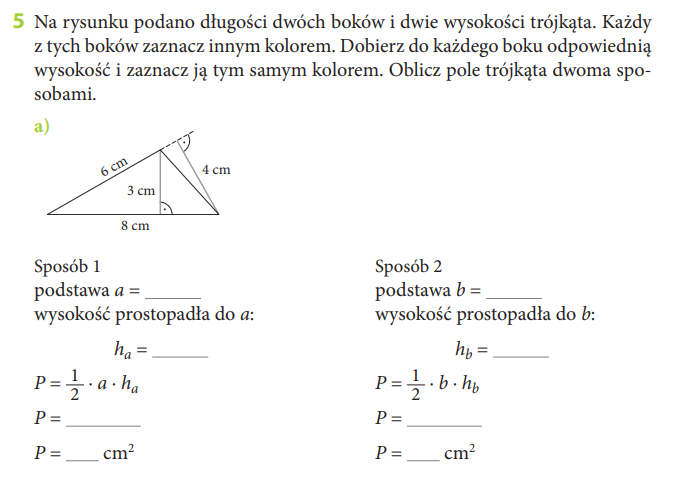 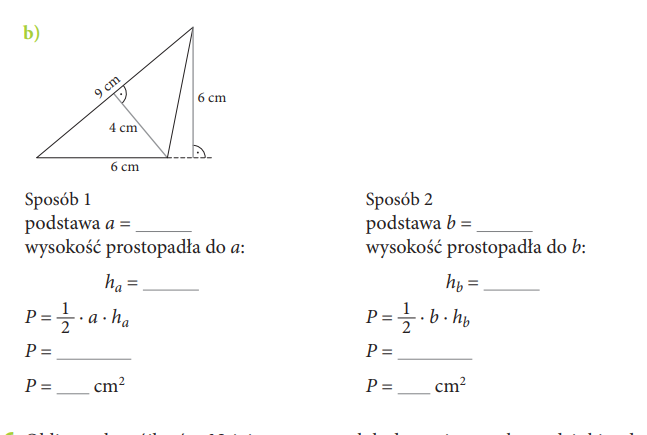 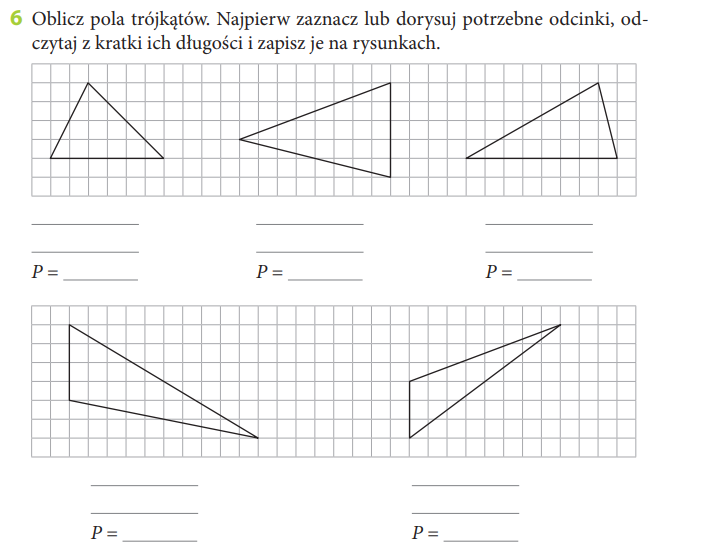 